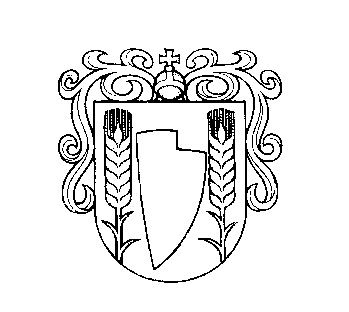 MESTOŠAĽA__________________________________________Námestie  Sv. Trojice 7, 927 15  Šaľa, Slovenská republikaTel.: +421 /0/ 31 770 2351 / Fax: +421 /0/ 31 770 6021E-mail: primator@sala.sk / http://www.sala.sk 
IČO: 306 185Ministerstvo životného prostredia SRNám. Ľ. Štúra 1812 35 BratislavaVaše číslo/zo dňa                                                                              Naše číslo                               2627/2020-1.7/zg152722020 15276/2020/25. 03. 2020                                               11353/OSaKČ/2020/01943Vybavuje: Ing. Haládiková, tel.0918248690                                    Šaľa 20. 04. 2020Vec„Zariadenie na vysokoteplotné zhodnotenie komunálneho odpadu plazmovou technológiou v lokalite Selice“ – stanovisko mesta Šaľa k navrhovanej činnostiDňa 25. 03. 2020 bola na mesto Šaľa doručená správa o hodnotení zámeru „Zariadenie na vysokoteplotné zhodnotenie komunálneho odpadu plazmovou technológiou v lokalite Selice“ navrhovateľa SPV Dálovce s.r.o., Popradská 71, 821 06 Bratislava, IČO: 45 615 756, zastúpené spoločnosťou INECO, s.r.o., Mladých budovateľov 2, 974 11 Banská Bystrica. Zámer je posudzovaný podľa zákona č. 24/2006 Z.z. o posudzovaní vplyvov na životné prostredie a o zmene a doplnení niektorých zákonov v platnom znení (ďalej len zákon o posudzovaní vplyvov).Podľa § 34 ods. 1 zákona o posudzovaní vplyvov  sme ako dotknutá obec povinná do troch dní od doručenia správy o hodnotení informovať dotknutú verejnosť o jej doručení a zároveň oznámiť, kde a kedy možno do tejto správy o hodnotení nahliadnuť, robiť z nej výpisy, odpisy alebo na vlastné náklady kópie.Zároveň podľa § 34 ods. 2 zákona o posudzovaní vplyvov do uplynutia doby vystavenia všeobecne zrozumiteľného záverečného zhrnutia sme ako dotknutá obec povinná v spolupráci s navrhovateľom zvolať verejné prerokovanie navrhovanej činnosti.  Dňa 11. marca 2020 vláda SR uznesením vlády SR č. 111 z 11. marca 2020 v súvislosti s rizikom šírenia nového korona vírusu na celom území krajiny vyhlásila mimoriadnu situáciu, ktorá je platná od 12. marca od 6.00 hod. Z dôvodu vyhlásenia mimoriadnej situácie na území SR nariadil Úrad verejného zdravotníctva SR opatrenie č.: OLP/2731/20220 pri ohrození verejného zdravia:,, podľa § 48 ods. 4 písm. d) zákona č. 355/2007 Z. z. sa všetkým fyzickým osobám, fyzickým osobám – podnikateľom a právnickým osobám zakazuje organizovať a usporadúvať hromadné podujatia športovej, kultúrnej, spoločenskej či inej povahy.“Termín: od 24.03.2020 do odvolania.Za týchto okolností nebolo možné zodpovedne informovať obyvateľov mesta o doručení správy o hodnotení k tak závažnému zámeru, akým je „Zariadenie na vysokoteplotné zhodnotenie komunálneho odpadu plazmovou technológiou v lokalite Selice“ a takisto nebolo možné zvolanie verejného prerokovania. S prihliadnutím na uvedené mesto Šaľa požiadalo Ministerstvo ŽP SR dňa 02. 04. 2020 o usmernenie.Dňa 07. 04. 2020 bol schválený zákon č. 74/2020 Z.z. ktorým sa menia a dopĺňajú niektoré zákony v pôsobnosti Ministerstva životného prostredia Slovenskej republiky v súvislosti s ochorením COVID-19.  Podľa Čl. IV tohto zákona, ktorý doplnil zákon o posudzovaní vplyvov   „Počas mimoriadnej situácie, núdzového stavu alebo výnimočného stavu vyhláseného v súvislosti s ochorením COVID-19 lehoty na vykonanie verejného prerokovania neplynú a už zvolané verejné prerokovanie sa uskutoční až po odvolaní mimoriadnej situácie, núdzového stavu alebo výnimočného stavu vyhláseného v súvislosti s ochorením COVID-19“ (§ 65g, ods. (2) zákona o posudzovaní vplyvov).Mesto Šaľa dňa 14. 04. 2020 informovalo verejnosť o doručení správy o hodnotení a na úradnej tabuli mesta zverejnilo informáciu o tom, kde a kedy možno do správy o hodnotení  nahliadnuť, robiť z nej výpisy, odpisy alebo na vlastné náklady urobiť z nej kópie. Mesto zároveň informovalo verejnosť o tom, že verejné prerokovanie sa uskutoční až po odvolaní mimoriadnej situácie, núdzového stavu alebo výnimočného stavu vyhláseného v súvislosti s ochorením COVID-19.V súlade s § 30  ods. 8 zákona o posudzovaní vplyvov zasielame stanovisko mesta Šaľa k správe o hodnotení:Str. 73 časť B.I.2:  V navrhovanom zariadení bude potrebný značný objem vody ako procesná a technologická voda pre prevádzku zariadenia ako aj pre sociálne a hygienické zázemie. Sme toho názoru, že pri takom veľkom ročnom odbere vody, ako uvádza správa o hodnotení, je potrebný predbežný súhlas prevádzkovateľa verejného vodovodu. V prípade, ak bude voda dodávaná z vodného diela Selice, je potrebný predbežný súhlas správcu toku ako aj vyjadrenie orgánu štátnej vodnej správy. Pre prípadné zásobovanie prevádzky z vlastnej studne je potrené vykonať hydrogeologický prieskum. Z uvedených dôvodov žiadame presnejšie špecifikovať zdroj vody potrebnej pre prevádzku zariadenia a podľa toho zabezpečiť potrebné prieskumy, súhlasy, resp. vyjadrenia. Str. 86  – nie je zrejmé, za ktorý rok sú údaje uvedené v tabuľke č. 43 správy o hodnotení.Spochybňujeme údaje o bilancii odpadov, nakoľko údaje, ktoré evidujeme za mesto Šaľa (a ktoré  boli nahlásené v „Ohlásení o zbere odpadu a nakladaní s ním“ ako aj v „Štatistickom výkaze o komunálnom odpade“ za uvedené roky) nekorešpondujú s údajmi v tabuľke  a nezodpovedajú skutočnosti. V tabuľke č. 43 je uvedené množstvo zmesového komunálneho odpadu -   20 03 01 za mesto Šaľa v objeme 15 135,74 ton. Za posledné štyri roky (2016-2019) sa množstvá tohto odpadu v meste pohybujú v rozmedzí od 5498,49 ton (2019) do 5885,05 ton (2016), čo je takmer    3 x menej, ako uvádza tabuľka.Takisto množstvá uličného odpadu - 20 03 03, sú zavádzajúce. V tabuľke je uvedený údaj 302,37 ton. Množstvá tohto odpadu sa pohybujú za posledné štyri roky v rozmedzí                 od 88,52 ton (2017) do  124,6 ton (2016). Rovnako nie je relevantné množstvo objemného odpadu -  20 03 07,  kde údaj z tabuľky hovorí o množstve 1936,31 ton. Skutočné množstvá odpadov za mesto Šaľa za posledné štyri roky sa pohybujú v rozmedzí od 1254,10 ton (2017) od 1657,53 ton (2019). Zo zoznamu vstupných surovín (str. 79 - Charakteristika vstupných surovín) je zrejmé, že navrhovateľ počíta aj so vstupnou surovinou zo skupiny 17 (plasty zo stavebnej činnosti - 17 02 03) a opotrebovanými pneumatikami (16 01 03), čo nie sú komunálne odpady, ako aj s „nebezpečnými odpadmi nevhodnými na ďalšie spracovanie“ (str. 80).To znamená, že navrhovateľ počíta so zneškodňovaním (zhodnocovaním) aj iných, ako komunálnych odpadov, čo je v rozpore s pomenovaním zámeru. Žiadame zosúladiť názov (pomenovanie) zámeru so skutočne spracovávanými odpadmi.Str. 91 časť B.I.5.1. – navrhovaná lokalita pre výstavbu navrhovanej činnosti je síce v katastri obce Selice, avšak  intravilán  ako aj väčšia časť extravilánu obce Selice leží na opačnej strane rieky Váh. Doprava odpadu (ako aj iné negatívne vplyvy zámeru) sa územia  obyvateľov tejto obce dotknú len minimálne. Dotýkajú sa však územia mesta Šaľa a obce Vlčany. Podľa dopravno-kapacitného posúdenia bude  až 67 % dopravy smerovaná cez cestné komunikácie územia mesta Šaľa.  Celá cestná sieť mesta Šaľa je ale už v súčasnosti enormne zaťažená dopravou,  nákladnú  a kamiónovú nevynímajúc. Mesto Šaľa sa preto dlhodobo usiluje o odklonenie tejto dopravy a odľahčenie komunikácií prechádzajúcich  aj cez obytné zóny  urýchlením výstavby obchvatu mesta. Výstavba obchvatu mesta však neovplyvní trasy prejazdov nákladných vozidiel navážajúcich komunálny odpad do zariadenia, čo konštatuje aj správa o hodnotení.  Dopravno- kapacitné posúdenie počíta s návozom odpadu priamo vývoznými vozidlami s nákladom 20 – 30 ton. Zberové spoločnosti však disponujú zberovou technikou, ktorá je schopná prijať max. 14 ton komunálneho odpadu,  tým pádom počet prejazdových vozidiel bude vyšší, s akým počíta správa o hodnotení.  Z uvedených dôvodov považujeme bilanciu nákladnej dopravy za nesprávnu, poddimenzovanú a nerelevantnú. Údaje o počte prejazdov nákladných vozidiel nie sú správne, čím je spochybnená aj správnosť údajov v zvozovej štúdii a hlukovej štúdii. Naviac, dopravný prieskum bol robený v rozpore s platnou STN 736110 a TP 102. Spracovateľ nepostupoval podľa platnej legislatívy a nevykonal v dostatočnom rozsahu dopravný prieskum, pričom použil  údaje z celoštátneho sčítania (CSD), čo nemožno používať na dopravno - kapacitné posúdenie. V dopravno- kapacitnom posúdení sa konštatuje, že „všetky hodnotené úseky ciest a  všetky križovatky sú kapacitne vyhovujúce pre intenzitu dopravy a smerovanie jázd až do roku 2043“, pričom už súčasná dopravná situácia v meste je kritická. Na str. 112 a 113 „Analýza súladu navrhovanej činnosti s BAT“ sa konštatuje, že „takéto postupy sú predovšetkým vhodné na zneškodňovanie vysoko toxických odpadov s nebezpečnými vlastnosťami, v posledných rokoch sa realizoval veľký počet veľkokapacitných jednotiek na zneškodnenie vybraných druhov priemyselných odpadov a komunálnych odpadov.“  To znamená, že táto metóda je vhodná predovšetkým na zneškodňovanie nebezpečných odpadov a pre komunálne odpady je v štádiu pilotných projektov. Na základe dostupných informácií z internetu o zariadeniach, ktoré sú uvádzané ako referenčné (str. 58), mnohé skončili  fiaskom a  explóziami syntézneho plynu, po ktorých boli celé prevádzky zničené a zatvorené. Podľa nášho názoru navrhovateľ nepreukázal súlad navrhovanej činnosti s BAT – najlepšie dostupnými technikami. Na str. 112 sa konštatuje, že „Účinnosť týchto technológií je vysoká nad 99,9 %, sú ale prevádzkovo náročné a pomerne drahé“. To znamená, že aj cena za zneškodnenie (zhodnotenie) komunálnych odpadov v takomto zariadení bude vysoká. Mesto Šaľa v nadväznosti na zákon č.   329/2018 Z.z. o poplatkoch za uloženie odpadov a o zmene a doplnení zákona č. 587/2004 Z.z. o Environmentálnom fonde a o zmene a doplnení niektorých zákonov v znení neskorších predpisov, ako aj vo vzťahu k mnohým novým povinnostiam vyplývajúcim zo zákona č. 79/2015 Z.z. o odpadoch a o zmene a doplnení niektorých zákonov v platnom znení, navýšilo pre rok 2020 poplatok za komunálne odpady pre fyzické osoby aj pre PO a FO - podnikateľov. Sme si vedomí, že zneškodňovanie a zhodnocovanie komunálnych odpadov je finančne náročná oblasť, mesto však bude hľadať v budúcnosti takých partnerov, ktorí ponúknu ceny prijateľné z pohľadu výšky poplatkov. Podobne budú tento problém riešiť aj v iných obciach a mestách. Z toho dôvodu sa môže stať, že kapacita navrhovaného zariadenia nebude naplnená. Mesto Šaľa (predpokladáme, že ani ostatné dotknuté obce) nebolo oslovené navrhovateľom pri získavaní údajov o množstvách odpadov, ani ako potencionálny obchodný partner.Navrhovateľ hodnotí nulový variant ako stav, ako by sa v danej lokalite mala realizovať výstavba skládky a tento stav porovnáva s navrhovanou činnosťou. Nulový stav je ale podľa nášho názoru súčasný stav v danej lokalite, to znamená zachovanie poľnohospodárskeho rázu bez navrhovaného zariadenia. V tomto zmysle spochybňujeme hodnotenie jednotlivých variantov vo vzťahu k nulovému variantu. Vplyvom výstavby dôjde k výrubu značného počtu stromovej a kríkovej vegetácie. Navrhovaná činnosť je situovaná v lokalite remízky, čo je zrejmé z Prílohy č.2, kde sú zobrazené dotknuté parcely na ortofotomape. V správe o hodnotení nie je kvantifikovaný počet, druhy drevín a ich vek, ktoré budú musieť byť vyrúbané kvôli navrhovanej činnosti. Remízky sú vo všeobecnosti útočiskom drobnej zveri ako aj iných živočíchov a sú v poľnohospodársky využívanej krajine ekostabilizujúcim faktorom. Žiadame preto doplniť počty a druhy drevín určených na výrub a zároveň navrhnúť opatrenia na elimináciu týchto výrubov. Celá oblasť medzi mestom Šaľa a obcou Vlčany sa historicky využíva na poľnohospodárske účely (rastlinná a živočíšna výroba), nie na priemyselné účely. Výstavba zariadenia na vysokoteplotné zhodnotenie komunálneho odpadu by  úplne zmenila ráz krajiny v uvedenej lokalite. Zároveň by nezvratne zasiahla lokalitu s kvalitnými pôdami (zámer uvažuje s trvalým  záberom ornej pôdy) a intenzívnym poľnohospodárstvom s prevahou pestovania pšenice, kukurice, ovocia (vedľa plánovaného zariadenia sa nachádza ovocný sad) ako aj iných plodín určených priamo pre ľudskú výživu, resp. na kŕmne účely pre hospodárske zvieratá. Z tohto dôvodu, ako aj z dôvodu dopravného napojenia, považujeme umiestnenie takéhoto zariadenia v navrhovanej lokalite za nevhodné. Nakoľko verejné prerokovanie bude zvolané až po odvolaní mimoriadnej situácie v súvislosti s ochorením COVID- 19, mesto Šaľa doplní svoje stanovisko o podnety a pripomienky, ktoré vyplynú z verejného prerokovania zámeru.  S pozdravom                                                                                                       Mgr. Jozef Belický                                                                                                             primátor